Задания по РЭМП для детей старшего возраста. Уважаемые родители!  Для совместных занятий с детьми, хочу предложить Вам дидактическую игру «Зоопарк». Содержание игры: Отправляемся в зоопарк. 1 вариант. Ребёнок рассматривает животных, выбирает  понравившееся, копирует его на свой  лист.2 вариант. «Какие животные есть в зоопарке?» Вы выбираете животное , ребёнок рисует животное под диктовку. (В этом случае,  перед диктовкой,  показывать готовое изображение ребёнку не надо).3 вариант. Ребёнок самостоятельно рисует животных по стрелочкам. (Изображения животных сравнивается в конце. Если есть ошибки, то лучше если ребёнок найдёт их сам.)4 вариант -творческий.  Пусть ребёнок сам придумает, какое ещё животное можно нарисовать по клеточкам.     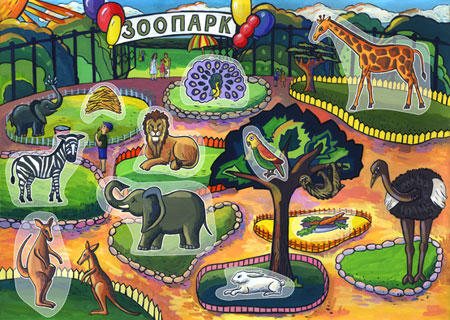 Рекомендации. Не надо рисовать всех животных за один раз.  Выбирайте наиболее подходящий Вам и Вашему ребёнку вариант игры и количество изображений.Журавль.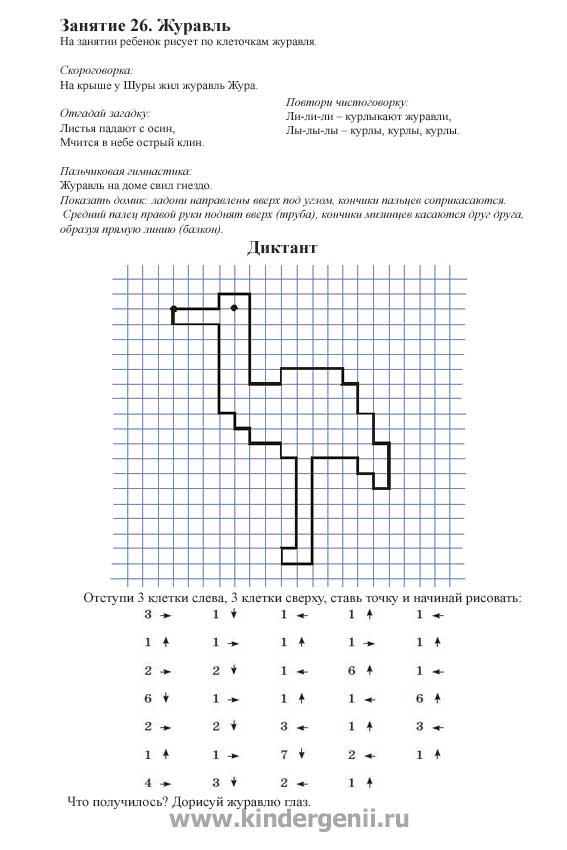 Олень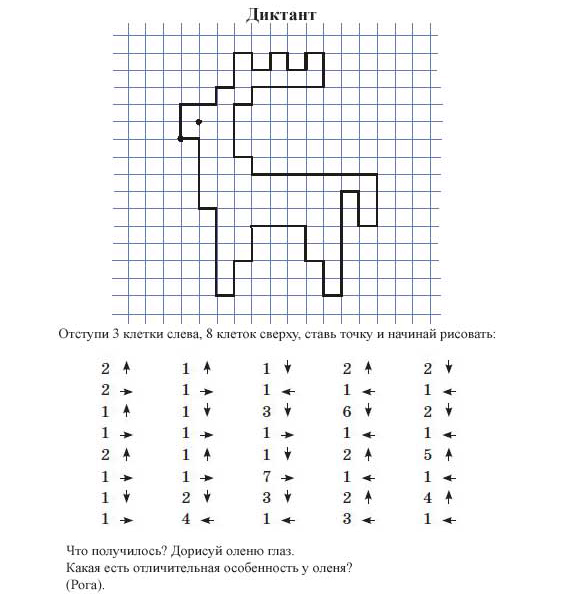 Волк.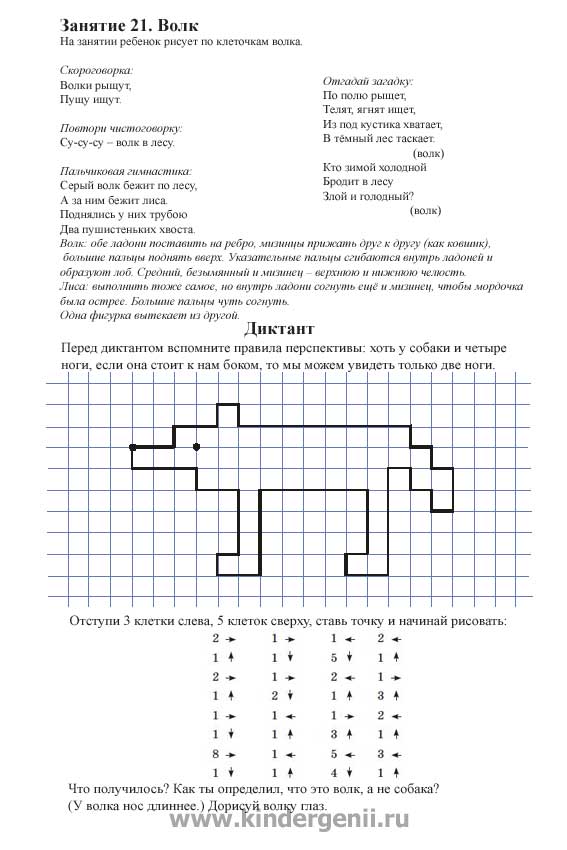 Попугай.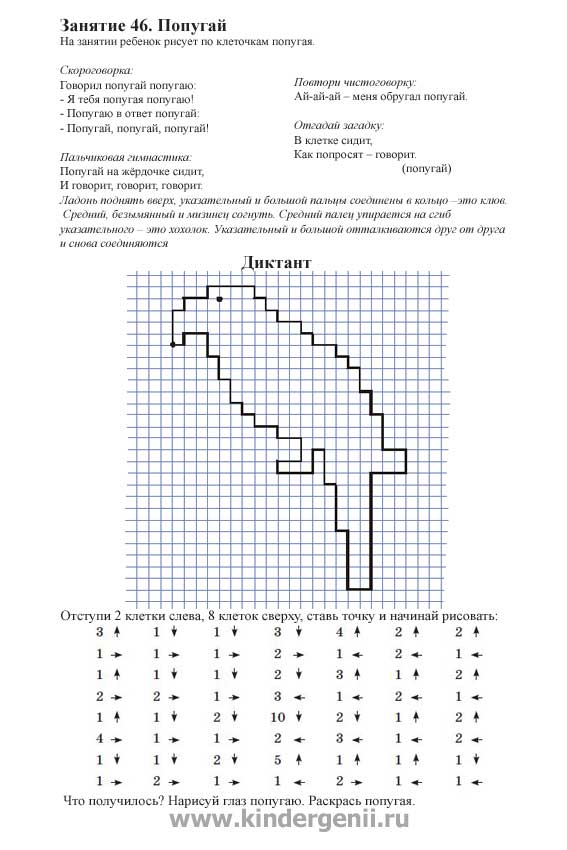 Медведь.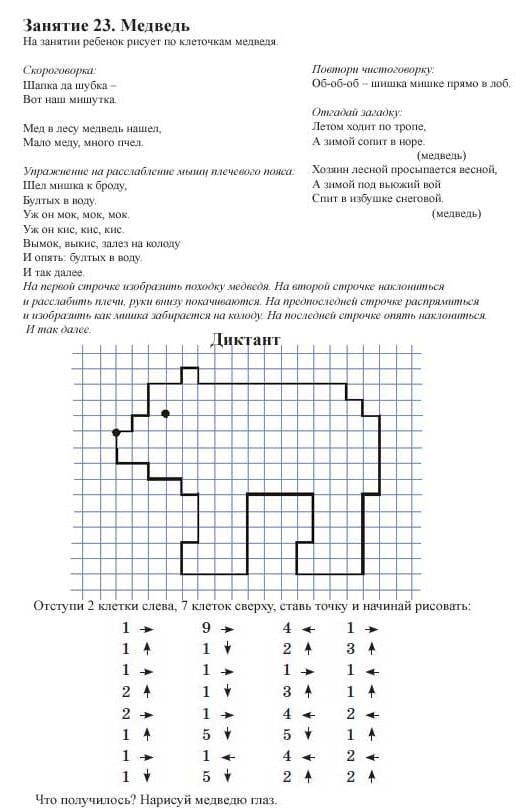 Заяц.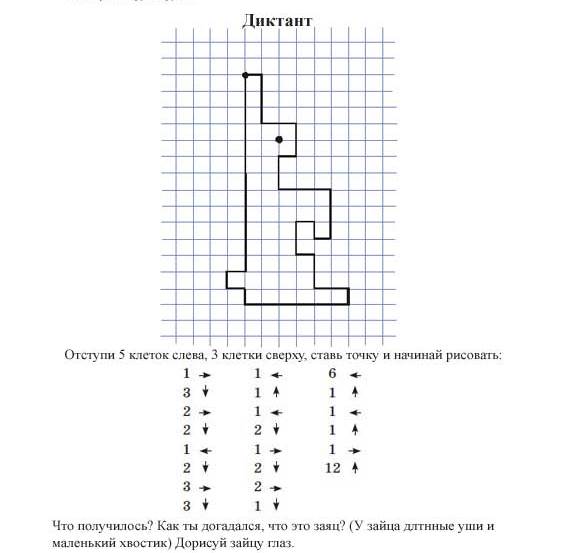 Змея.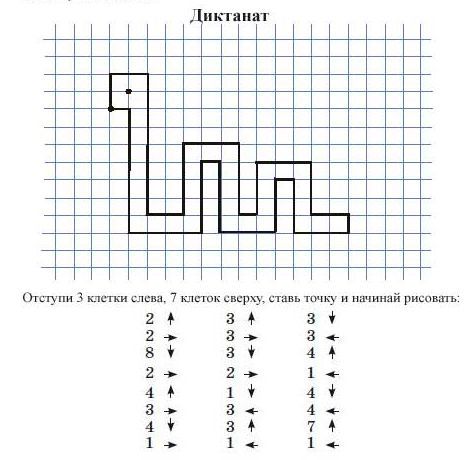 Крокодил.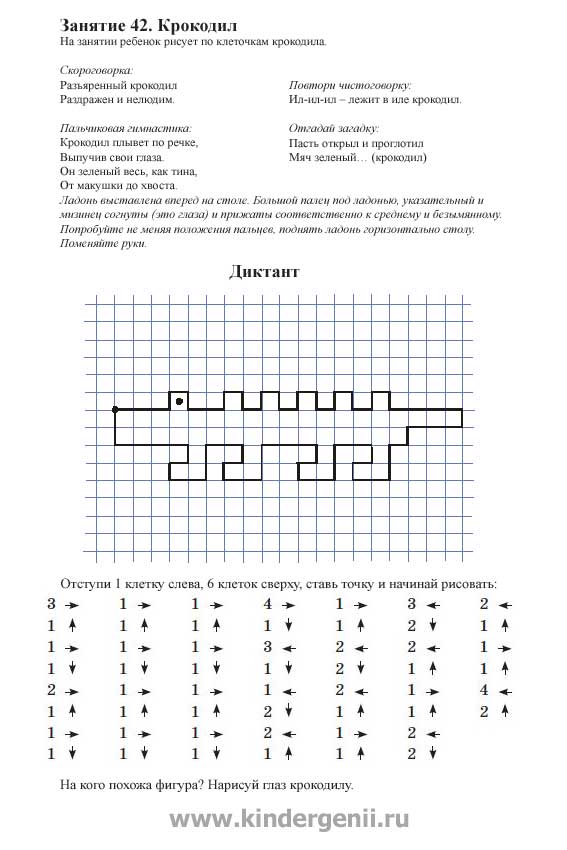 Белка.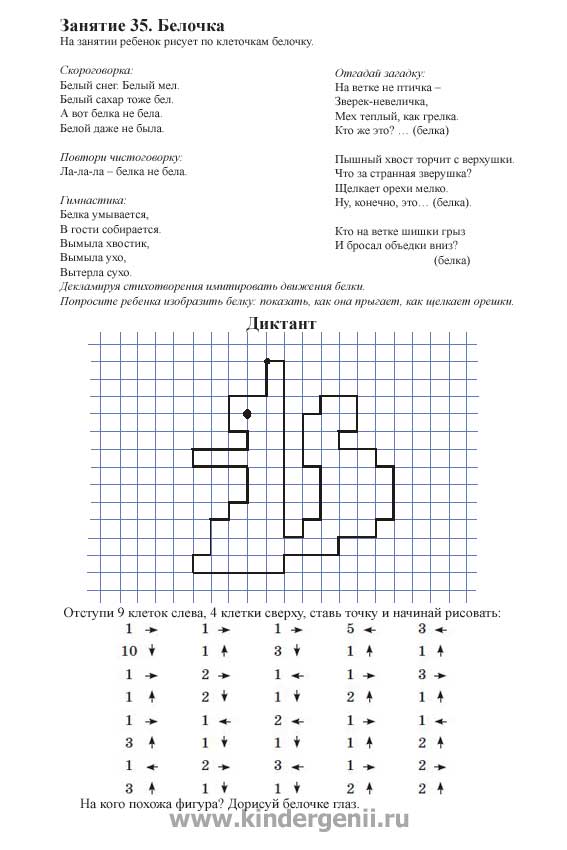 Гиппопотам.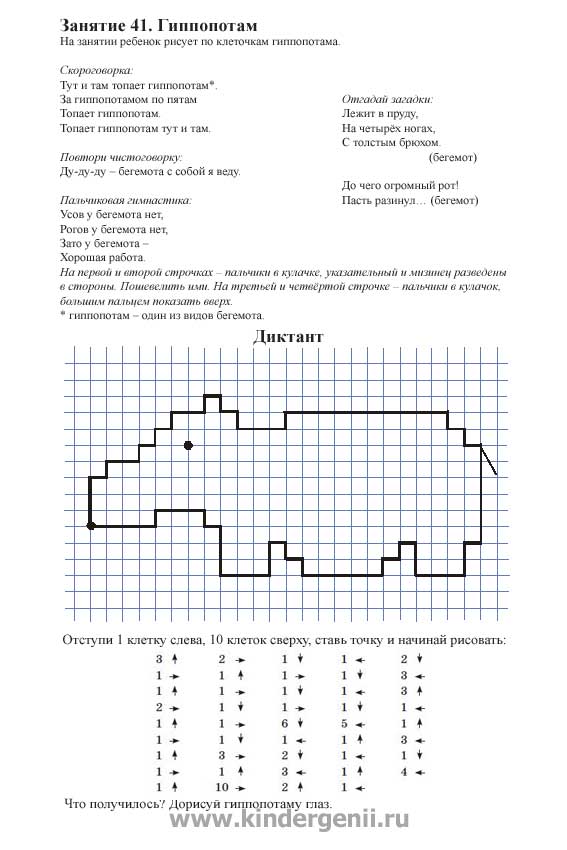 